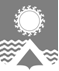 АДМИНИСТРАЦИЯ СВЕТЛОГОРСКОГО СЕЛЬСОВЕТАТУРУХАНСКОГО РАЙОНА КРАСНОЯРСКОГО КРАЯП О С Т А Н О В Л Е Н И Еп. Светлогорск08.06.2020                                                                                                                                            №33-П                             	В целях предотвращения чрезвычайных ситуаций, а также обеспечения безопасности и охраны жизни людей на водных объектах муниципального образования Светлогорский сельсовет Туруханского района Красноярского края в летний период 2020 года, на основании ст. 14 Федерального закона от 06.10.2003 №131-ФЗ «Об общих принципах организации местного самоуправления в Российской Федерации», Закона Красноярского края от 02.10.2008 №7-2161 «Об административных правонарушениях», постановлений Совета администрации Красноярского края от 21.04.2008 №189-п «Об утверждении Правил охраны жизни людей на водных объектах в Красноярском крае», от 31.03.2008 №142-п «Об утверждении Правил пользования водными объектами для плавания на маломерных судах в Красноярском крае», руководствуясь ст. 19, 22, 36 Устава Светлогорского сельсовета Туруханского района Красноярского края, ПОСТАНОВЛЯЮ: 	1. Запретить купание на реке Курейка в границах муниципального образования Светлогорский сельсовет Туруханского района Красноярского края, в связи с высокой скоростью течения, превышающей предельные нормативы.		2. Определить место для массового отдыха населения поселка Светлогорск у водного объекта – берег Курейского водохранилища вблизи вертолетной площадки.	3. Администрации Светлогорского сельсовета и патрульной группе:	- организовать наблюдение за отдыхающим населением для экстренного реагирования в выходные и праздничные дни с 12.00 ч. до 21.00 ч.;	- обеспечить информирование населения о правилах безопасности на водных объектах и мерах по недопущению купания.	4. Патрульной группе на территории муниципального образования Светлогорский сельсовет организовать патрулирование возможных несанкционированных мест массового отдыха и купания населения на берегах русла реки Курейка своими силами в выходные, праздничные и будние дни.	            5. Рекомендовать участковому уполномоченному полиции (дислокация п. Светлогорск) отделения участковых уполномоченных полиции и по делам несовершеннолетних отделения полиции (дислокация г. Игарка) применять меры административного воздействия к нарушителям требований мер безопасности в соответствии со статьей 1.6 Закона Красноярского края от 02.10.2008 №7-2161 «Об административных нарушениях».	6. Рекомендовать руководителям образовательных учреждений провести мероприятия по изучению основ безопасного поведения на водных объектах в дни летних каникул.	7. Настоящее постановление вступает в силу с момента подписания и подлежит опубликованию в газете «Светлогорский вестник».	8. Контроль за исполнением настоящего постановления оставляю за собой.Исполняющая обязанностиГлавы Светлогорского сельсовета                                                                                            Н.Н. ПродановаОб обеспечении безопасности людей на водных объектах на территории муниципального образования Светлогорский сельсовет Туруханского района Красноярского края в летний период 2020 года